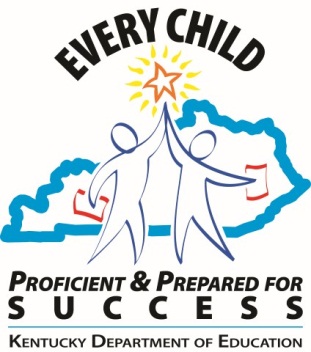 The following chart provides schools and districts a current guide to resources available on the Teacher Professional Growth and Effectiveness System (TPGES) so that they can facilitate how professional learning will be offered and/or structured for their educators. Learning can be self-paced or scheduled to be interactive with a group. It is suggested that time is provided for educators to come together, have discussions and interact with various components of the TPGES. It is also suggested that educators get an overview of the TPGES before learning more about each of the multiple measures of the system.  For each topic, learning targets are provided that can be used to demonstrate the competencies for learning about the TPGES.Some of the resources are Power Points or presentations posted to the KDE PGES website. Many are live sessions offered through Lync. These sessions will also be archived in PD360, along with other resources that will support the TPGES. For any presentation, be sure to access any required documents needed for the presentation in advance.The series of live Lync sessions, currently in progress, are highly recommended for professional learning about the TPGES. Continue to check for new sessions, as well as for the PGES Office Hours offered. During PGES Office Hours teachers and leaders can ask questions and engage in discussion on TPGES topics directly with KDE staff. Educators can sign up for the Lync sessions under PD Search in the Educator Development Suite (EDS) located in CIITS. After logging into CIITS, hover over the Educator Development tab and then select PD Search. Enter “TPGES” in the search box and review the choices. To register for a session, simply click on it, and then select register. You may also email christine.boatwright@education.ky.gov to register. Be sure to access any required documents for the presentation in advance. Sessions will be archived in PD360 for later access if you are unable to attend the live session.Keep checking. This resource will be updated regularly as the opportunities for professional learning in the TPGES continue to grow.The TPGES System Explain the purpose of a teacher professional growth and effectiveness system.Describe the multiple measures included in the TPGES.Explain the structure of the Kentucky Adapted Framework for Teaching (FfT). Identify and explain specific domains within the FfT.Differentiate between the four performance levels within the FfT.Observation MeasureExplain the expectations of observation within the TPGES.Differentiate between the peer observer process and the supervisor observation process.Explain the observation process and my role.Align evidence appropriate to the domains and components within the FfT.Access and respond to observation data in the Educator Development Suite (EDS).  Student Voice MeasureExplain why student voice surveys are a valid and appropriate measure of teacher effectiveness.Reflect on Student Voice Survey data in the Educator Development Suite (EDS) to identify areas for improving my practice. Apply survey results to improve student outcomes. Self-Reflection and Professional Growth  MeasureExplain how self-reflection and professional growth planning contribute to teacher effectiveness.Engage in on-going, evidence-based self-reflection to improve my practice. Develop a professional growth plan in collaboration with my principal.Use tools in EDS are used to support my professional growth.Student Growth MeasureExplain why student growth is included in the TPGES.Implement the student growth goal setting process in collaboration with my principal.Explain student growth in the context of assessment literacy.Determine appropriate sources of evidence for goal-setting.Develop a quality student growth goal that meets the SMART criteria and includes growth and proficiency targets.Implement research-based and developmentally appropriate strategies to support student growth goal attainment. Implement formative assessment practices to continuously monitor how students are progressing toward the goal.Use EDS to communicate with my principal on the student growth goal setting process.Student Growth MeasureExplain why student growth is included in the TPGES.Implement the student growth goal setting process in collaboration with my principal.Explain student growth in the context of assessment literacy.Determine appropriate sources of evidence for goal-setting.Develop a quality student growth goal that meets the SMART criteria and includes growth and proficiency targets.Implement research-based and developmentally appropriate strategies to support student growth goal attainment. Implement formative assessment practices to continuously monitor how students are progressing toward the goal.Use EDS to communicate with my principal on the student growth goal setting process.Title/DescriptionLearning TargetsAccessOverview of the Teacher Professional Growth and Effectiveness System (TPGES)This PowerPoint provides a quick overview of the TPGES, including a quick overview of the multiple measures of the system. Learning Targets:Explain the purpose of a teacher professional growth and effectiveness system.Identify and describe the multiple measures of the Teacher Professional Growth and Effectiveness System (TPGES).This session is facilitated through Lync. Access a live session through EDS or an archived session in PD360.Overview of the Kentucky Adapted Framework for Teaching These PowerPoint presentations and resources involve participants in the Kentucky Adapted Framework for Teaching. Learning Targets:Explain the structure of the Framework for Teaching (FfT). Identify and explain specific domains within the Framework for Teaching (FfT).Understand the progression of the four performance levels within the Framework for Teaching (FfT).Kentucky Adapted Framework for Teaching (FfT)http://education.ky.gov/teachers/HiEffTeach/Pages/PGES--Overview-Series.aspxSelf-pacedAn Overview of the TPGES System and Framework for Teaching located athttp://education.ky.gov/teachers/HiEffTeach/Pages/PGES--Overview-Series.aspxFacilitation of group learningTPGES Framework and Measures Overview PowerPoint located athttp://education.ky.gov/teachers/HiEffTeach/Pages/PGES--Overview-Series.aspxObservation in the Teacher Professional Growth and Effectiveness SystemThis Lync session guides participants through the observation measure and how effective evidence is used to impact instructional practice.  Learning Targets:Explain the expectations of the observation process.Differentiate between the peer observer process and the supervisor observation process.Explain the three step systematic observation process and my role.Identify evidence that is appropriate for a classroom observation.This session is facilitated through Lync. Access a live session through EDS or an archived session through PD360.Kentucky Teacher Articlehttp://www.kentuckyteacher.org/features/2013/01/do-you-see-what-i-see/#more-13702Professional Growth and Self-Reflection in the Teacher Professional Growth and Effectiveness SystemThis Lync session guides participants through the reflective practice that leads to professional growth and ultimately impacts student learning. Learning Targets:Identify how reflection and growth planning is connected to improved educator effectiveness.Identify what I want to target about my instruction that will effectively impact student learning.Devise, manage, and modify a plan for personal growth after reflection.This session is facilitated through Lync. Access a live session through EDS or an archived session in PD360. Kentucky Teacher Articlehttp://www.kentuckyteacher.org/features/2013/02/reflective-practice-professional-growth-a-cyclical-path-to-improvement-in-pges/Student Voice in the Teacher Professional Growth and Effectiveness SystemThis Lync session provides guidance for the student voice measure of the TPGES.Learning Targets:Tell someone why student voice surveys are important.Tell someone why student perception surveys are a valid measure of teacher effectiveness.Access Student Voice Survey data.Use survey results to improve student achievement. This session is facilitated through Lync. Access a live session or an archived session through PD360. Title/DescriptionLearning TargetsAccessOverview of Student Growth in the TPGESThis PowerPoint provides a look at the goal setting for student growth process.Learning Targets:Explain why student growth is included in the new teacher effectiveness system.Understand and be able to implement the student growth goal setting process.Explain how student growth impacts my studentsStudent Growth in the Teacher Professional Growth and Effectiveness System (TPGES) – Overview  PowerPoint located athttp://education.ky.gov/teachers/HiEffTeach/Pages/PGES--Overview-Series.aspxAssessment Literacy and Student Growth This Lync session puts student growth in the context of assessment literacy, a crucial instructional practice. Learning Targets:Explain the role of assessment in teaching and learning.  Explain student growth in the context of assessment literacy  This session is facilitated through Lync. Access a live session through EDS or an archived session through PD360. Developing Quality Student Growth Goals STEP 1This Lync session is first of a 3-part series that will help participants understand the characteristics of a quality student growth goal. This session focuses on step 1 of the student growth process, determining needs.Learning Targets:Apply guiding questions leading to the development of a quality student growth goal. Determine appropriate sources of evidence for goal setting.This session is facilitated through Lync. Access a live session through EDS or an archived session through PD360. Title/DescriptionLearning TargetsAccessDeveloping Quality Student Growth Goals STEP 2This Lync session is the second of a 2-part series and will help participants understand the characteristics of a quality student growth goal. This session focuses on step 2 of the student growth process, creating the student growth goal.Learning Targets:Apply guiding questions leading to the development of a quality student growth goal. Apply SMART criteria to develop a quality student growth goal. This session is facilitated through Lync. Access a live session through EDS or an archived session through PD360. Student Growth: Strategy Development and  Monitoring Progress This Lync session completes the series designed to help participants understand how to effectively implement the student growth measure. This session focuses on steps 3, 4 and 5 of the student growth process. Learning Targets:Apply guiding questions leading to the development of a quality student growth goal. Develop strategies to support my students’ goal attainment.Use effective strategies to monitor student progress.Analyze post data to determine goal attainment and determine next steps. This session is facilitated through Lync. Access a live session through EDS or an archived session through PD360. Student Growth PercentilesThis recorded presentation provides viewers an understanding of the state contribution to student growth, student growth percentiles. Currently, this applies to reading and math teachers in grades 4 – 8. Note: High schools will not use PLAN and ACT for this state contribution.Learning Targets:Understand how student growth percentiles can show growth.Explain examples of application of student growth percentiles. Growth Explained by Ken Draut and Rhonda Simshttp://media.education.ky.gov/video1/On-Demand2012/Overview_NGL_part2.wmvGrowth PowerPointhttp://education.ky.gov/AA/distsupp/Documents/Student%20Growth%20%20Final%203%208%202012a.ppt.pptTitle/DescriptionLearning TargetsAccessIntroduction to Supervisor Certification This PowerPoint is for principals and other supervisors who will observe teachers and provide ratings on their effectiveness using the Kentucky Adapted Framework for Teaching. It will provide an introduction to the Teachscape Proficiency System and the training/assessment process.Certification through the Teachscape Proficiency System is required for principals/supervisors who will rate observation. Learning Targets:Understand how to use the FFTPS (Framework for Teaching Proficiency System) to become a certified observerAccess resources & support from KDE, Teachscape, and district IT support staffAn Orientation to the Proficiency Assessment Process Principal Certification PowerPointhttp://education.ky.gov/teachers/HiEffTeach/Pages/PGES--Overview-Series.aspxTo begin the certification training process, contact Shirley LaFavers at shirley@kasa.org or call her at (502) 875-3411.Extended Learning:Feedback in the Teacher Professional Growth and Effectiveness SystemThis Lync session will help teachers and supervisors understand effective feedback and how it impacts practice.Learning Targets:Distinguish between the type of feedback given by the peer observer and the principal Identify characteristics of effective feedback Identify next steps (by a principal and teacher) after feedback is given This session is facilitated through Lync. Access a live session through EDS or an archived session through PD360. Title/DescriptionLearning TargetsAccessExtended Learning: Digging Deeper into the Framework: Using the Framework for Teaching to Enhance Instructional PracticeThis session demonstrates how to use professional conversations to enhance teaching and learning. Danielson’s Talk About Teaching: Leading Professional Conversations is referenced. Learning Targets:Explain how the Framework for Teaching is organizedUse the Framework to guide professional conversationsPlan next steps to use the Framework to improve practiceThis session is facilitated through Lync. Access a live session through EDS or an archived session through PD360.Extended Learning: PGES Office HoursThe Office Hour sessions provide a regularly scheduled, interactive format for talking with KDE staff and networking with other districts to ask clarifying questions and have discussion on the TPGES.Interactive Question & Answer sessionsThese sessions are facilitated through Lync and offered regularly. Visit EDS to register.